SUBJECT CODE: MTH601Assignment # 01 Spring 2019 Note: Please Check it twice by yourself and also make some changes, Don’t make exact copy paste technique otherwise you will get mark 0 (zero) if you make same copy. 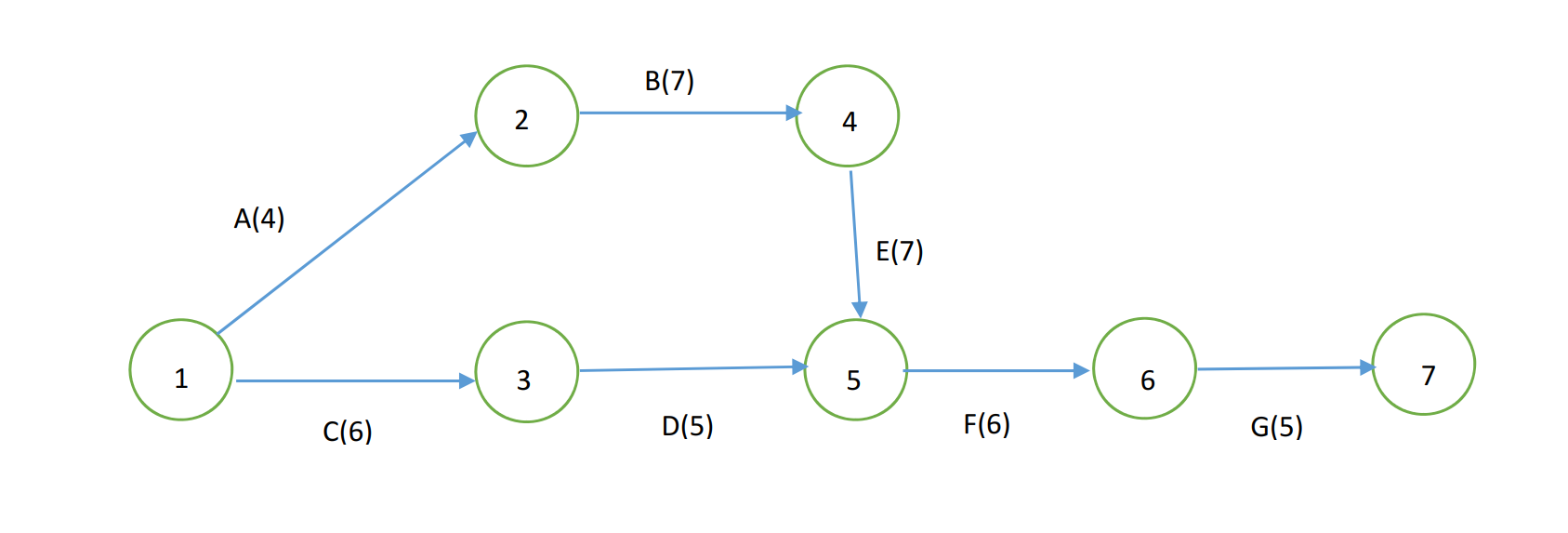 Solution: Construct the table which shows the relationshipCalculate the following Earliest Start TimeEarliest Finish TimeLatest Start TimeLatest Finish TimeAnswer: Calculate the total float of each activityAnswer: Float = Latest Finish Time – Earliest Finish TimeCritical PathThere are 2 Paths A+B+E+F+G = 4 +7 + 7 +6+5 = 29C+D+F+G=6+5+6+5 =22A+B+E+F+G longest Path hence it is critical path 29Project Completion Time is 29 DaysActivitiesPredecessor A-BAC-DCEBFD, EGFActivityEarliest Start TimeEarliest Finish TimeLatest Start TimeLatest Finish Time A0404B411411C06612D6111318E11181118F18241824G24292429ActivityFloatA0B0C6D7E0F0G0